Randall’s Home2022 Holiday Home Tour Music ScheduleAlways Subject to Change…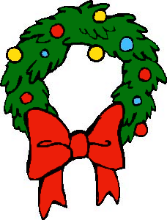 SATURDAY10:30 - 12:15		Jeff Byrd, Guitar/Vocal12:30 - 1:00 		Madrigal Singers, Choir  1:15  - 1:45 		Madrigal Singers, Choir  2:15 - 4:15 		Rich Currier, Guitar/VocalSUNDAY11:00 - 11:45 		Bob Volpe, Guitar/Vocal12:30 - 1:15 		Finn MacCool, Celtic  2:00 - 4:00 		Patrick Smith, Guitar/Vocal